ЧЕРКАСЬКА МІСЬКА РАДА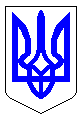 ЧЕРКАСЬКА МІСЬКА РАДАВИКОНАВЧИЙ КОМІТЕТРІШЕННЯВід 16.12.2020 № 1213Про дозвіл на видачу ордерівфізичним та юридичним особамна видалення аварійних, фаутнихта сухостійних деревВідповідно до пп. 7 п. а статті 30 Закону України «Про місцеве самоврядування в Україні», статті 28 Закону України «Про благоустрій населених пунктів», п.п. 2 п. 2 Порядку видалення дерев, кущів, газонів і квітників у населених пунктах, затвердженого постановою Кабінету Міністрів України від 01.08.2006  № 1045, згідно з Правилами утримання зелених насаджень у населених пунктах України, затверджених наказом Міністерства будівництва, архітектури та житлово-комунального господарства України від 10.04.2006   №   105, враховуючи пропозиції комісії для обстеження зелених насаджень, виконавчий комітет Черкаської міської радиВИРІШИВ:Доручити голові комісії для обстеження зелених насаджень 
Гусаченку В.В. видати ордери фізичним та юридичним особам на видалення аварійних, фаутних та сухостійних дерев на території міста відповідно до акту від 27.11.2020 № 14.Фізичним та юридичним особам роботи із видалення дерев замовляти у спеціалізованих підприємствах міста, які укомплектовані спеціальною технікою та механізмами, кваліфікованими спеціалістами, відповідно до пункту 5.8 Правил утримання зелених насаджень у населених пунктах України та укласти договір на проведення утилізації відходів деревини.Контроль за виконанням рішення покласти на директора департаменту житлово-комунального комплексу Яценка О.О. Міський голова								   А.В. БондаренкоА К Т  № 14обстеження зелених насаджень, що підлягають видаленнюм. Черкаси								               27.11.2020 р.Комісія, призначена рішенням виконавчого комітету Черкаської міської ради від 02.06.2009 № 664 зі змінами, в складі:Обстеження зелених насаджень пов'язано з видаленням зелених насаджень у зв`язку з аварійним та сухостійним станомЗелені насадження, що підлягають видаленнюРазом підлягає знесенню  231 дерева, _-_ кущів.Всього видаляється:Дерев ___231__одиницьКущів___-____одиницьГазонів_________-________ гаКвітників______-_________м2Видалення зелених насаджень проводиться без сплати відновлювальної вартості відповідно до п. 6 Порядку видалення дерев, кущів, газонів та квітників, затвердженого Постановою КМУ від 01.08.2006 р. № 1045.Скорочення:НПУ – дерева, пошкоджені через несприятливі погодні умови;НУ – дерева всохли чи набули аварійності в результаті неналежного утримання;ДБН – дерева ростуть з порушенням ДБН, загрожують інженерним мережам;ПСПР – дерева пошкоджені до ступеня припинення (неприпинення) росту;ВМ – дерева, що досягли вікової межі;Ф – фаутні дерева, з дуплами, уражені хворобами та шкідниками;АН – аварійно-нахилені дерева, можливе падіння чи обламування гілля;ПКС – пошкодження кореневої системи під час ремонту, облаштування доріг та тротуарів.ВИСНОВОК КОМІСІЇ:	Департаменту житлово-комунального комплексу підготувати проект рішення МВК «Про видалення дерев», на підставі якого видати ордер. Примітка: роботи по видаленню зелених насаджень виконуються спеціалізованим підприємством тільки на підставі ордера, виданого департаментом житлово-комунального комплексу.Голова комісії:Гусаченко В.В.- начальник відділу екології департаменту житлово-комунального комплексу Черкаської міської ради, голова комісіїЧлени комісії:Бакум О.М.- заступник начальника відділу екології департаменту житлово-комунального комплексу Черкаської міської ради, заступник голови комісіїПредставник заявника:Коцюба А.Є.- головний спеціаліст відділу екології департаменту житлово-комунального комплексу Черкаської міської ради, секретар комісії Регурецький Р.М.- головний спеціаліст управління інспектування Черкаської міської радиСтрижак О.В.- головний спеціаліст відділу містобудівного кадастру та ГІС управління планування та архітектури департаменту архітектури та містобудування Черкаської міської ради- представник Державної екологічної інспекції Центрального округу№з/падресавид зелених насадженьВисота (м)вік (рік)діаметр стовбуракількістьЯкісний стан зелених насаджень , причини аварійностіпідлягають знесеннюпідлягають пересаджуванню12345678910вул. В. Чорновола, 118/1 ЧЗШ №24шовковиця72524,28,16,16,121авар.видалення вул. В. Чорновола, 118/1 ЧЗШ №24шовковиця840561авар.видалення вул. В. Чорновола, 118/1 ЧЗШ №24шовковиця840521авар.видалення вул. В. Чорновола, 118/1 ЧЗШ №24шовковиця72524,121авар.видалення вул. В. Чорновола, 118/1 ЧЗШ №24шовковиця725162авар.видалення вул. В. Чорновола, 118/1 ЧЗШ №24шовковиця725201авар.видалено вул. В. Чорновола, 118/1 ЧЗШ №24шовковиця725121авар.видаленнявул. В. Чорновола, 118/1 ЧЗШ №24липа930481сухост., Фвидаленнявул. В. Чорновола, 118/1 ЧЗШ №24липа930442сухост., Фвидаленнявул. В. Чорновола, 118/1 ЧЗШ №24липа930241сухост., Фвидаленнявул. В. Чорновола, 118/1 ЧЗШ №24липа930402сухост., Фвидаленнявул. В. Чорновола, 118/1 ЧЗШ №24шовковиця725129авар.видаленнявул. В. Чорновола, 118/1 ЧЗШ №24шовковиця72585авар.видаленнявул. В. Чорновола, 118/1 ЧЗШ №24шовковиця725161авар.видаленнявул. В. Чорновола, 118/1 ЧЗШ №24шовковиця725281авар.видаленнявул. В. Чорновола, 118/1 ЧЗШ №24туя315121авар.видаленнявул. В. Чорновола, 118/1 ЧЗШ №24липа930281сухост., Фвидаленнявул. В. Чорновола, 118/1 ЧЗШ №24липа930362сухост., Фвидаленнявул. В. Чорновола, 118/1 ЧЗШ №24липа930241сухост., Фвидаленнявул. В. Чорновола, 118/1 ЧЗШ №24липа930321сухост., Фвидаленнявул. В. Чорновола, 118/1 ЧЗШ №24липа930401сухост., Фвидаленнявул. В. Чорновола, 118/1 ЧЗШ №24шовковиця725124авар.видаленнявул. В. Чорновола, 118/1 ЧЗШ №24шовковиця725161авар.видалення вул. В. Чорновола, 118/1 ЧЗШ №24шовковиця72583авар.видалення вул. В. Чорновола, 118/1 ЧЗШ №24липа930284сухост., Фвидалення вул. В. Чорновола, 118/1 ЧЗШ №24липа930363сухост., Фвидаленнявул. В. Чорновола, 118/1 ЧЗШ №24липа930321сухост., Фвидаленнявул. В. Чорновола, 118/1 ЧЗШ №24липа930241сухост., Фвидалення вул. В. Чорновола, 118/1 ЧЗШ №24шовковиця72582авар.видалення вул. В. Чорновола, 118/1 ЧЗШ №24шовковиця725164авар.видалення вул. В. Чорновола, 118/1 ЧЗШ №24шовковиця725129авар.видалення вул. В. Чорновола, 118/1 ЧЗШ №24шовковиця725201авар.видаленнявул. В. Чорновола, 118/1 ЧЗШ №24тополя945401авар.видалення вул. В. Чорновола, 118/1 ЧЗШ №24тополя945801авар.видалення вул. В. Чорновола, 118/1 ЧЗШ №24тополя945242авар.видаленнявул. В. Чорновола, 118/1 ЧЗШ №24тополя945641авар., ВМвидаленнявул. В. Чорновола, 118/1 ЧЗШ №24липа930281сухост., Фвидаленнявул. В. Чорновола, 118/1 ЧЗШ №24липа930241сухост., Фвидаленнявул. В. Чорновола, 118/1 ЧЗШ №24липа930361сухост., Фвидаленнявул. В. Чорновола, 118/1 ЧЗШ №24липа930401сухост., Фвидалення вул. В. Чорновола, 118/1 ЧЗШ №24клен725126авар., ВМвидалення вул. В. Чорновола, 118/1 ЧЗШ №24клен725164авар., ВМвидалення вул. В. Чорновола, 118/1 ЧЗШ №24клен725204авар., ВМвидалення вул. В. Чорновола, 118/1 ЧЗШ №24шовковиця725242авар., ВМвидаленнявул. В. Чорновола, 118/1 ЧЗШ №24шовковиця725281авар., ВМвидаленнявул. В. Чорновола, 118/1 ЧЗШ №24шовковиця725123авар., ВМвидаленнявул. В. Чорновола, 118/1 ЧЗШ №24шовковиця72581авар., ВМвидаленнявул. В. Чорновола, 118/1 ЧЗШ №24шовковиця725164авар., ВМвидаленнявул. В. Чорновола, 118/1 ЧЗШ №24абрикос620201авар., ВМвидаленнявул. В. Чорновола, 118/1 ЧЗШ №24шовковиця725129авар., ВМвидалення вул. В. Чорновола, 118/1 ЧЗШ №24шовковиця725166авар., ВМвидаленнявул. В. Чорновола, 118/1 ЧЗШ №24яблуня640402авар., ВМвидаленнявул. В. Чорновола, 118/1 ЧЗШ №24липа930442сухост., Фвидалення вул. В. Чорновола, 118/1 ЧЗШ №24липа930321сухост., Фвидалення вул. В. Чорновола, 118/1 ЧЗШ №24липа930201сухост., Фвидаленнявул. В. Чорновола, 118/1 ЧЗШ №24липа930441авар., ВМвидаленнявул. В. Чорновола, 118/1 ЧЗШ №24яблуня640281авар., ВМвидаленнявул. В. Чорновола, 118/1 ЧЗШ №24клен715201авар., ДБНвидаленнявул. В. Чорновола, 118/1 ЧЗШ №24клен71581авар., ВМвидаленнявул. В. Чорновола, 118/1 ЧЗШ №24липа930284сухост., Фвидаленнявул. В. Чорновола, 118/1 ЧЗШ №24липа930401сухост., Фвидаленнявул. В. Чорновола, 118/1 ЧЗШ №24липа930441сухост., Фвидаленнявул. В. Чорновола, 118/1 ЧЗШ №24абрикос415122авар., ВМвидаленнявул. В. Чорновола, 118/1 ЧЗШ №24шовковиця725241авар., ВМвидаленнявул. В. Чорновола, 118/1 ЧЗШ №24шовковиця725361авар., ВМвидаленнявул. В. Чорновола, 118/1 ЧЗШ №24шовковиця725164авар., ВМвидаленнявул. В. Чорновола, 118/1 ЧЗШ №24шовковиця725202авар., ВМвидалення вул. В. Чорновола, 118/1 ЧЗШ №24шовковиця725125авар., ВМвидалення вул. В. Чорновола, 118/1 ЧЗШ №24тополя515121авар., ВМвидалення вул. В. Чорновола, 118/1 ЧЗШ №24липа930402сухост., Фвидалення вул. В. Чорновола, 118/1 ЧЗШ №24липа930483сухост., Фвидалення вул. В. Чорновола, 118/1 ЧЗШ №24липа930321сухост., Фвидалення вул. В. Чорновола, 118/1 ЧЗШ №24липа930361сухост., Фвидалення вул. В. Чорновола, 118/1 ЧЗШ №24липа930441сухост., Фвидалення вул. В. Чорновола, 118/1 ЧЗШ №24шовковиця72585авар., ДБНвидалення вул. В. Чорновола, 118/1 ЧЗШ №24абрикос520201сухост., НПУвидалення вул. В. Чорновола, 118/1 ЧЗШ №24яблуня620281сухост., НПУвидалення вул. В. Чорновола, 118/1 ЧЗШ №24шовковиця725281сухост., НПУвидалення вул. В. Чорновола, 118/1 ЧЗШ №24шовковиця7251219авар., ДБНвидалення вул. В. Чорновола, 118/1 ЧЗШ №24шовковиця725241сухост., НПУвидалення вул. В. Чорновола, 118/1 ЧЗШ №24шовковиця725202сухост., НПУвидалення вул. В. Чорновола, 118/1 ЧЗШ №24шовковиця725167сухост., НПУвидалення вул. В. Чорновола, 118/1 ЧЗШ №24шовковиця725820авар., ДБНвидалення вул. В. Чорновола, 118/1 ЧЗШ №24вишня525202сухост., НПУвидаленнявул. В. Чорновола, 118/1 ЧЗШ №24ялина945201авар., ДБНвидаленнявул. В. Чорновола, 118/1 ЧЗШ №24яблуня640201авар., АНвидалення вул. В. Чорновола, 118/1 ЧЗШ №24яблуня640361сухост., НПУвидалення вул. В. Чорновола, 118/1 ЧЗШ №24клен725126авар., Фвидаленнявул. В. Чорновола, 118/1 ЧЗШ №24клен725201авар., Фвидаленнявул. В. Чорновола, 118/1 ЧЗШ №24груша950481сухост., НПУвидаленнявсьоговсьоговсьоговсьоговсього231231231231Голова комісії:______________Гусаченко В.В.Члени комісії:______________Бакум О.М.______________Коцюба А.Є.______________Регурецький Р.М.______________Стрижак О.В.